ΓΕΝΙΚΟ ΝΟΣΟΚΟΜΕΙΟ ΚΟΖΑΝΗΣΥΠΗΡΕΣΙΑ  ΑΙΜΟΔΟΣΙΑΣ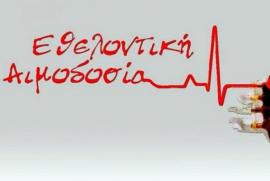 Την Τρίτη 16/10/2018, από τις 09:00 π.μ. έως 14:00 μ.μ (προσέλευση έως 13:30 μ.μ.), θα πραγματοποιηθεί Εθελοντική Αιμοδοσία  που διοργανώνει η Διεθνής Ένωση Αστυνομικών, Ελληνικό Τμήμα της Τοπικής Διοίκησης Κοζάνης  και η Υπηρεσία Αιμοδοσίας του Νοσοκομείου Κοζάνης, στο χώρο του Αστυνομικού Μεγάρου Κοζάνης.ΣΥΜΒΟΥΛΕΣ ΓΙΑ ΟΣΟΥΣ ΠΡΟΣΦΕΡΑΝ ΑΙΜΑΑγαπητοί αιμοδότες,σας παρακαλούμε να ακολουθήσετε με προσοχή τις οδηγίες, μετά την αιμοληψία, για να μην παρουσιαστεί κανένα πρόβλημα στην υγεία σας, δηλαδή:Μην οδηγήσετε για 1 ώρα τουλάχιστονΕάν καπνίζετε να το αποφύγετε  για 1 ώραΠιείτε περισσότερα υγρά από ότι  συνήθως τις επόμενες 4 ώρεςΑν συνήθως έχετε χαμηλή πίεση, φάτε σήμερα περισσότερα αλμυρά Να είναι καλό το επόμενο γεύμα, χωρίς οινοπνευματώδη ποτάΝα αποφεύγετε έντονη δραστηριότητα για μία ημέρα μετά την αιμοδοσία (επικίνδυνα επαγγέλματα ή χόμπι όπως οδήγηση επαγγελματικού αυτοκινήτου, πτήση με αεροπλάνο, χειρισμό γερανού, εργασία σε σκαλωσιές, αναρρίχηση, αθλήματα κ.λ.π). Για καταδύσεις, να παρέλθει τουλάχιστον μία εβδομάδα.Να βγάλετε τον επίδεσμο από το χέρι σας μετά από 3 ώρες.Αν αιμορραγήσει το σημείο της φλεβοκέντησης, σηκώστε ψηλά το χέρι σας και πιέστε στο σημείο εκείνο. Αν εμφανιστούν άλλα προβλήματα στο σημείο της φλεβοκέντησης, να απευθυνθείτε στην Υπηρεσία Αιμοδοσίας.Αν αισθανθείτε ζάλη ή κακοδιαθεσία, ενημερώστε αμέσως όποιον είναι δίπλα σας και ξαπλώστε με τα πόδια ψηλότερα από το υπόλοιπο σώμα ή καθίστε κάτω με το κεφάλι ανάμεσα στα γόνατα σας και όταν αισθανθείτε καλύτερα, μη σηκωθείτε απότομα, αλλά σιγά- σιγά  και μην οδηγήσετε. Αν τα συμπτώματα επιμένουν, επικοινωνήστε με την Υπηρεσία Αιμοδοσίας Κοζάνης.Δηλώστε τι ακριβώς σας συνέβη, όταν ξαναρθείτε για νέα αιμοδοσία.Αν παρουσιάσετε τις επόμενες δύο εβδομάδες, έστω και ελαφρά συμπτώματα ίωσης (πυρετό, ρίγος, κεφαλαλγία, πονόλαιμο, συνάχι, να ενημερώσετε την Υπηρεσία Αιμοδοσίας Κοζάνης.Για οποιαδήποτε πληροφορία το προσωπικό της Υπηρεσίας μας  είναι στη διάθεση σας ,τηλ. 2461352642.χρωματισε  τον κοσμο κοκκινο                                                                      ΥΠΗΡΕΣΙΑ ΑΙΜΟΔΟΣΙΑΣ ΚΟΖΑΝΗΣ